Муниципальное автономное общеобразовательное учреждениеСредняя общеобразовательная школа № 7 г.Ивделя624593 Свердловская обл., г.Ивдель, ул.50 лет Октября, д.17т.8 34386-2-97-20Приказ № 51-од	от 02.09.2020Об ответственностиЕрхову Наталью Александровну, учителя математики, назначить ответственной за организацию горячего питания обучающихся в 2020-2021 учебном году, возложив на нее следующие обязанности:Организация и контроль питания;Отчетность по питанию;Контроль приготовления и качества блюд;Контроль приема продуктовОпределение списка обучающихся льготной категории.Назначить комиссию ответственную за ведение бракеражного журнала (школа) в составе: Ерхова Н.А., Подшивалова Т.И., (в отсутствии – Полозова Н.И.), Кутузова Т.А., возложив на нее обязанности:Снятие проб в 9.10, 11.10.Запись в бракеражном журнале.Контроль приема продуктов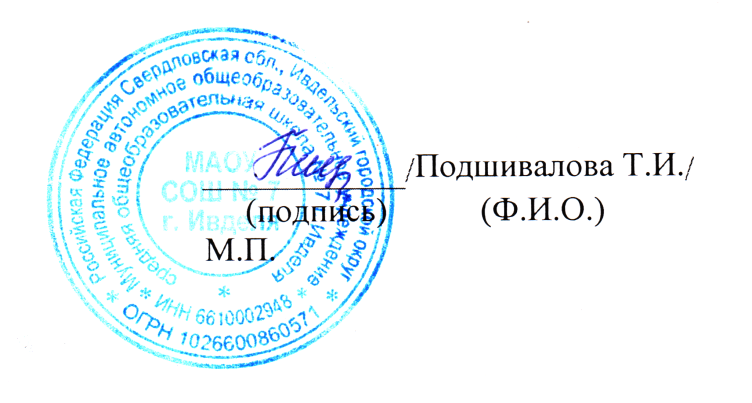 Муниципальное автономное общеобразовательное учреждениеСредняя общеобразовательная школа № 7 г.Ивделя624593 Свердловская обл., г.Ивдель, ул.50 лет Октября, д.17т.8 34386-2-97-20Приказ № 52-од                                                от  02.09.2020Об утверждении графика питанияС целью организованного горячего питания обучающихся и сотрудников утвердить график  питания на 2020-2021 учебный год.График организованного горячего питания09.50 (вторая перемена, 20 мин.) – обучающиеся и учителя 1-4 классов, сотрудники10.45 (вторая перемена,20 мин.) – обучающиеся и учителя 5-7 классов,       сотрудники11.40 (третья перемена, 20 мин.)  - обучающиеся и учителя 8-11 классов12.35 (четвертая перемена) – обед , дети-инвалидыПриложение 1	К приказу 52-од от 02.09.2020ГРАФИК организации горячего питания обучающихсяМАОУ СОШ №7 г.Ивделяв 2020-2021 учебном году2 перемена (20 минут) 09.50 -10.10	– питание обучающихся 1-4 класс	                    		– педагоги начальной школы.3 перемена (20 минут) 10.45-11.05– питание обучающихся: 5-7 класс, педагоги4 перемена (20 минут) 11.40-12.00                            - питание обучающиеся 8-11 класс, педагоги5 перемена (20 минут) 12.35                             - обед дети-инвалиды, сотрудники